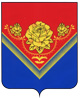 Российская ФЕДЕРАЦИЯФИНАНСОВОЕ УПРАВЛЕНИЕ АДМИНИСТРАЦИИ городского округа Павловский посад Московской областиПРИКАЗот «26»   ноября  2020 года № 31г. Павловский ПосадОб утверждении Порядка исполнения бюджета городского округа Павловский Посад Московской области по расходам      В соответствии со статьей  219  Бюджетного кодекса Российской Федерации, пунктом 3.1.24 Положения о Финансовом Управлении Администрации городского округа Павловский Посад Московской области, утвержденного решением Совета депутатов городского округа Павловский Посад Московской области от 29.06.2017  №64/7 «Об утверждении Положения о Финансовом управлении Администрации городского округа Павловский Посад Московской области»,Приказываю:1. Утвердить прилагаемый Порядок исполнения бюджета городского округа Павловский Посад Московской области по расходам.2. Признать утратившими силу от 28.12.2017 № 32 «Об утверждении Порядка исполнения бюджета  городского округа Павловский Посад Московской области по расходам».3.Настоящий приказ подлежит опубликованию в средствах  массовой информации и размещению на официальном сайте Администрации  городского округа Павловский Посад Московской области в информационно-телекоммуникационной сети Интернет.4. Настоящий приказ вступает в силу с даты  подписания.5. Контроль за выполнением настоящего приказа возложить на заместителя начальника Управления-главного бухгалтера Черухову Т.А.Начальник  Управления                                                                                         Г.Б.ИльиноваУтвержденПриказом Финансового управления Администрации городского округа Павловский Посад Московской областиот  «26» ноября . N 31Порядок исполнения бюджета городского округа Павловский Посад Московской области по расходамОбщие положенияНастоящий Порядок разработан в целях реализации статьи 219 Бюджетного кодекса Российской Федерации и устанавливает порядок учета Финансовым управлением Администрации городского округа Павловский Посад Московской области (далее - Управление) бюджетных обязательств получателей средств бюджета городского округа Павловский Посад Московской области, порядок учета Управлением денежных обязательств получателей средств бюджета городского округа Павловский Посад Московской области и порядок санкционирования оплаты денежных обязательств получателей средств бюджета городского округа Павловский Посад Московской области.К расходам, порядок предоставления средств по которым утверждается нормативными правовыми актами Российской Федерации, нормативными правовыми актами Московской области, нормативными правовыми актами городского округа Павловский Посад Московской области ,настоящий Порядок применяется с учетом требований, установленных указанными актами.При исполнении бюджета городского округа Павловский Посад Московской области (далее – бюджет городского округа) по расходам информационный обмен между получателем средств бюджета городского округа (далее - получатель бюджетных средств) и Управлением осуществляется в электронном виде с применением средств электронной подписи (далее - электронный документооборот). Электронный документооборот с использованием государственной информационной системы "Региональный электронный бюджет Московской области" (далее - ГИС РЭБ) осуществляется на основании соглашений об обмене электронными документами, заключенных получателями бюджетных средств Управлением. Типовая форма указанного соглашения утверждается Управлением.Получатели бюджетных средств, Управление, участвующие в электронном документообороте, используют для подписания своих электронных документов усиленные квалифицированные электронные подписи лиц, уполномоченных на то соответствующими распорядительными документами (далее - электронная подпись).Одной электронной подписью могут быть подписаны несколько связанных между собой электронных документов (далее - пакет электронных документов), при этом в соответствии с частью 4 статьи 6 Федерального закона от 06.04.2011 N63-ФЗ "Об электронной подписи"(далее - Федеральный закон N63-ФЗ) каждый из электронных документов, входящих в этот пакет, считается подписанным электронной подписью.Подписанные электронной подписью электронные документы проходят процедуру признания электронной подписи. Электронная подпись признается действительной при одновременном соблюдении условий, предусмотренных статьей 11 Федерального закона N63-ФЗ.Платежные документы представляются получателем бюджетных средств в Управление в электронном виде с применением электронной подписи.Приложения к настоящему Порядку, иные документы, указанные в настоящем Порядке, представляются в Управление в форме электронных документов или копий бумажных документов, созданных посредством их сканирования, подтвержденных электронной подписью уполномоченного лица получателя бюджетных средств.При отсутствии у получателя бюджетных средств технической возможности осуществления электронного документооборота обмен информацией между получателем бюджетных средств и Управлением проводится с применением документооборота на бумажных носителях.При представлении в Управление документов на бумажном носителе от лица получателя бюджетных средств могут выступать работники получателя бюджетных средств, действующие на основании доверенности по форме согласно приложению N1 к настоящему Порядку, выданной работникам в порядке, установленном законодательством. В случае окончания срока действия доверенности либо замены работника, действующего на основании доверенности, получатель бюджетных средств направляет в Управление письмо об аннулировании ранее выданной доверенности, а также новую доверенность на этого же работника либо на другого, указанного в доверенности.Платежные документы представляются в Управление в подлинниках на бумажном носителе.Платежные документы, представляемые на бумажном носителе, подписываются руководителем получателя бюджетных средств или иным лицом с правом первой подписи и главным бухгалтером или иным лицом с правом второй подписи, указанными в Карточке образцов подписей к лицевым счетам (приложение N2 к Порядку открытия казначейских счетов).При этом платежные документы, содержащие более одного листа, не сшиваются.Приложения к настоящему Порядку на бумажном носителе представляются в Управление в подлинниках.Получатель бюджетных средств представляет в Управление подлинники либо копии иных документов, перечисленных в настоящем Порядке, на бумажном носителе.Обязательные условия оформления документов, указанных в абзацах настоящего пункта, - расшифровка подписей и наличие четкого оттиска печати (при наличии печати). Документ, содержащий более одного листа, должен быть прошнурован и пронумерован.Подлинность и достоверность копии документа на бумажном носителе заверяется руководителем или уполномоченным должностным лицом получателя бюджетных средств, с указанием количества листов документа и скрепляется оттиском печати.Полномочия лица на заверение документов подтверждаются приказом (распоряжением) руководителя получателя бюджетных средств, который представляется в Управление.Документы, представляемые в соответствии с настоящим Порядком, принимаются Управлением по описи по форме согласно приложению N2 к настоящему Порядку, составленной получателем бюджетных средств, и подписанной работником получателя бюджетных средств, указанным в доверенности. Опись представляется в Управление получателем бюджетных средств, в 2 экземплярах; после отметки уполномоченного работника Управления о приеме документов один экземпляр описи возвращается получателю бюджетных средств.В целях настоящего Порядка днем представления документов получателем бюджетных средств считается рабочий день до 15-00 включительно. При поступлении в Управление документов получателя бюджетных средств позднее 15-00 днем поступления документов будет являться следующий рабочий день.В целях завершения операций по исполнению бюджета городского округа в соответствующем финансовом году получатели бюджетных средств представляют в Управление документы, установленные настоящим Порядком, в сроки, установленные Порядком завершения операций по исполнению бюджета городского округа в текущем финансовом году, утвержденным приказом начальника Управления.Порядок учета бюджетных обязательствБюджетные обязательства получателя бюджетных средств (далее - бюджетные обязательства) учитываются Управлением с отражением на лицевом счете получателя бюджетных средств или на лицевом счете для учета операций по переданным полномочиям получателя бюджетных средств, открытых в установленном порядке в Управлении (далее - соответствующий лицевой счет получателя бюджетных средств).Постановка на учет бюджетного обязательства и внесение изменений в поставленное на учет бюджетное обязательство осуществляется на основании документов, подтверждающих возникновение бюджетных обязательств (далее - документы-основания), к которым в целях настоящего Порядка относятся:а)	муниципальный контракт (договор) на поставку товаров, выполнение работ, оказание услуг для муниципальных нужд, заключенный в соответствии с Федеральным законом от 05.04.2013 N44-ФЗ "О контрактной системе в сфере закупок товаров, работ, услуг для обеспечения государственных и муниципальных нужд"(далее - Федеральный закон N44- ФЗ), сведения о котором подлежат включению в определенный Федеральным законом N44-ФЗ реестр контрактов, заключенных заказчиками (далее соответственно - муниципальный контракт, реестр контрактов);муниципальный контракт (договор) на поставку товаров, выполнение работ, оказание услуг для муниципальных нужд, заключенный в соответствии с Федеральным законом N44-ФЗ, сведения о котором не подлежат включению в реестр контрактов (далее - договор), за исключением договоров, предусмотренных абзацами вторым-третьим подпункта "б" настоящего пункта;договор (соглашение) о предоставлении субсидии бюджетному или автономному учреждению городского округа Павловский Посад Московской области, иному юридическому лицу, или индивидуальному предпринимателю, или физическому лицу - производителю товаров, работ, услуг, заключенный в соответствии с бюджетным законодательством Российской Федерации (далее - субсидия юридическому лицу), или договор, заключенный в связи с предоставлением бюджетных инвестиций юридическому лицу в соответствии с бюджетным законодательством Российской Федерации (далее - соглашение о предоставлении субсидии юридическому лицу);нормативный правовой акт, предусматривающий предоставление субсидии юридическому лицу, если порядком (правилами) предоставления указанной субсидии не предусмотрено заключение соглашения о предоставлении субсидии юридическому лицу (далее - нормативный правовой акт о предоставлении субсидии юридическому лицу);исполнительный документ (исполнительный лист, судебный приказ) (далее - исполнительный документ) решение налогового органа о взыскании налога, сбора, пеней и штрафов (далее - решение налогового органа) справка о фонде оплаты труда по форме согласно приложению N4 к настоящему Порядку, утвержденная руководителем получателя бюджетных средств и согласованная с главным распорядителем (распорядителем) средств бюджета городского округа (далее - главный распорядитель бюджетных средств);б)	закон, иной нормативный правовой акт, в соответствии с которыми возникают бюджетные обязательства (в том числе публичные нормативные обязательства), связанные с социальными выплатами населению, с предоставлением платежей, взносов, безвозмездных перечислений субъектам международного права (за исключением нормативного правового акта о предоставлении субсидии юридическому лицу);договор, оформление в письменной форме которого законодательством Российской Федерации не требуется;договор, расчет по которому в соответствии с законодательством Российской Федерации осуществляется наличными деньгами, если получателем бюджетных средств не направлены информация и документы по указанному договору для их включения в реестр контрактов;документ, в соответствии с которым возникает бюджетное обязательство, связанное с обслуживанием муниципального долга;документ, в соответствии с которым возникает бюджетное обязательство, связанное с обеспечением выполнения функций казенных учреждений (за исключением бюджетных обязательств, связанных с закупкой товаров, работ, услуг для обеспечения государственных нужд и с оплатой труда работников получателя бюджетных средств).Учет бюджетных обязательств осуществляется на основании сведений о бюджетном обязательстве, содержащих информацию, указанную в Сведениях о бюджетном обязательстве согласно приложению N3 к настоящему Порядку (далее - Сведения о бюджетном обязательстве), документа-основания, указанного в пункте 2.2 настоящего Порядка, и документов, предусмотренных пунктами 3.2-3.9 настоящего Порядка, за исключением платежных документов и документов, подтверждающих возникновение денежного обязательства.Сведения о бюджетном обязательстве формируются в ГИС РЭБ в форме электронного документа в структурированном виде путем заполнения экранных форм ГИС РЭБ с учетом особенностей, указанных в абзаце четвертом настоящего пункта:получателем бюджетных средств в подсистеме исполнения бюджета Московской области ГИС РЭБ. Лица, имеющие право действовать от имени получателя бюджетных средств в соответствии с настоящим Порядком, несут персональную ответственность за достоверность и полноту Сведений о бюджетном обязательстве, а также соблюдение установленных сроков их представления;Управлением в случае отсутствия у получателя бюджетных средств технической возможности на основании информации, представленной получателем бюджетных средств на бумажном носителе по форме согласно приложению N3 к настоящему Порядку.По бюджетным обязательствам, возникающим из муниципальных контрактов, договоров, Сведения о бюджетном обязательстве формируются на основании информации, полученной в ГИС РЭБ из Единой автоматизированной системы управления закупками Московской области (далее - ЕАСУЗ).Для регистрации бюджетных обязательств, указанных в подпункте "а" пункта 2.2 настоящего Порядка, получатель бюджетных средств направляет в Управление посредством ГИС РЭБ одним пакетом электронных документов Сведения о бюджетном обязательстве, документ-основание и документы, предусмотренные пунктами 3.2-3.9 настоящего Порядка, за исключением платежных документов и документов, подтверждающих возникновение денежного обязательства, с учетом особенностей, указанных в абзаце третьем настоящего пункта.Для регистрации бюджетных обязательств, указанных в подпункте "б" пункта 2.2 настоящего Порядка, получатель бюджетных средств направляет в Управление посредством ГИС РЭБ одним пакетом электронных документов Сведения о бюджетном обязательстве, документы, предусмотренные пунктами 3.2-3.9 настоящего Порядка, за исключением платежных документов и документов, подтверждающих возникновение денежного обязательства.При формировании пакета электронных документов, указанного в абзаце первом настоящего пункта, по бюджетным обязательствам, возникающим из муниципальных контрактов, документ-основание может быть включен в пакет электронных документов исключительно из перечня муниципальных контрактов, полученных в ГИС РЭБ из реестра контрактов.2.5.1. Для регистрации бюджетных обязательств, возникших в соответствии с исполнительным документом (решением налогового органа), который представлен по ранее учтенному в Управлении бюджетному обязательству, получатель бюджетных средств одновременно с документами, указанными в пункте 2.5 настоящего Порядка, направляет Сведения о бюджетном обязательстве, содержащие уточненную информацию о ранее учтенном бюджетном обязательстве, уменьшенном на сумму, указанную в исполнительном документе (решении налогового органа). Указанные Сведения о бюджетном обязательстве являются основанием для внесения изменения в ранее учтенное бюджетное обязательство.Сведения о бюджетном обязательстве направляются в Управление:не позднее шести рабочих дней со дня заключения муниципального контракта, договора, соглашения о предоставлении субсидии юридическому лицу - по бюджетным обязательствам, возникшим из муниципального контракта, договора, соглашения о предоставлении субсидии юридическому лицуне позднее шести рабочих дней со дня доведения лимитов бюджетных обязательств на принятие и исполнение получателем бюджетных средств соответствующего бюджетного обязательства - по бюджетным обязательствам, возникшим на основании нормативного правового акта о предоставлении субсидии юридическому лицуне позднее десяти рабочих дней со дня получения получателем бюджетных средств от Управления в соответствии с Бюджетным кодексом Российской Федерации уведомления о поступлении исполнительного документа (решения налогового органа) - по бюджетным обязательствам, возникшим в соответствии с исполнительным документом (решением налогового органа);не позднее первых трех рабочих дней текущего финансового года - по бюджетным обязательствам, возникшим в связи с оплатой труда работников получателя бюджетных средств;не позднее шести рабочих дней со дня возникновения денежного обязательства - по бюджетным обязательствам, возникшим по основаниям, указанным в подпункте "б" пункта 2.2 настоящего Порядка.Управление осуществляет проверку представленных в соответствии с пунктом 2.5 настоящего Порядка документов в срок:не позднее второго рабочего дня, следующего за днем представления получателем бюджетных средств пакета документов, за исключением бюджетных обязательств, указанных в абзацах пятом, шестом подпункта "а", абзаце четвертом подпункта "б" пункта 2.2 настоящего Порядка;не позднее следующего рабочего дня с момента представления получателем бюджетных средств пакета документов по бюджетным обязательствам, указанным в абзацах пятом, шестом подпункта "а", абзаце четвертом подпункта "б" пункта 2.2 настоящего Порядка.Проверка представленных в соответствии с пунктами 2.5, 2.5_1 настоящего Порядка документов проводится на комплектность, наличие реквизитов и показателей, предусмотренных подпунктом 2.8.1 настоящего пункта, а также на соответствие показателей документов требованиям, установленным подпунктом 2.8.2 настоящего пункта.Сведения о бюджетном обязательстве подлежат проверке на наличие следующей информации:а)	наименования получателя бюджетных средств;б)	номера соответствующего лицевого счета получателя бюджетных средств;в)	реквизитов документа-основания;г)	суммы бюджетных обязательств в валюте Российской Федерации; д)	кодов классификации расходов бюджета городского округа (с указанием аналитических кодов, определенных в соответствии с Порядком составления и ведения сводной бюджетной росписи бюджета городского округа), по которому принято бюджетное обязательство;е)	предмета принятого бюджетного обязательства по каждому коду классификации расходов бюджетов;ж)суммы бюджетного обязательства по каждому коду классификации расходов бюджетов в валюте Российской Федерации;з)	идентификационного номера налогоплательщика (ИНН), наименования (наименований) физического или юридического лица, перед которым у получателя бюджетных средств в соответствии с условиями документа- основания (за исключением документа-основания, указанного в абзаце седьмом подпункта "а", абзаце первом подпункта "б" пункта 2.2 настоящего Порядка) возникло бюджетное обязательство (далее - контрагент);и)	реквизитов банковского счета контрагента;к)	графика оплаты бюджетных обязательств в валюте бюджетного обязательства, в разрезе кодов классификации расходов бюджетов (с разбивкой по годам для долгосрочных бюджетных обязательств)л)	информации о возможности осуществления получателем бюджетных средств авансового платежа по муниципальному контракту, договору (процент или общая сумма);м)	номера реестровой записи муниципального контракта в реестре контрактов, номера реестровой записи муниципального контракта, договора в ЕАСУЗ, идентификационного кода закупки (проверяется по бюджетным обязательствам, возникшим в соответствии с муниципальным контрактом, договором);н)	дополнительной информации об исполнительном документе (решении налогового органа) (проверяется по бюджетным обязательствам, возникшим в соответствии с исполнительным документом (решением налогового органа);о)	основания для не включения муниципального контракта, договора в реестр контрактов (проверяется по бюджетным обязательствам, возникшим в соответствии с муниципальным контрактом, договором).Документы, представленные в Управление в соответствии с пунктом 2.5 настоящего Порядка, должны соответствовать следующим требованиям:Форма Сведений о бюджетном обязательстве должна соответствовать форме, установленной приложением N3 к настоящему Порядку (проверяется при осуществлении документооборота на бумажном носителе).Наименование получателя бюджетных средств и номер лицевого счета в заголовочной части Сведений о бюджетном обязательстве должны соответствовать реквизитам, указанным в соответствующем лицевом счете получателя бюджетных средств.Указанные в Сведениях о бюджетном обязательстве коды классификации расходов бюджетов, по которым принято бюджетное обязательство, должны соответствовать кодам классификации расходов бюджетов, действующим на момент представления Сведений о бюджетном обязательстве.Предмет бюджетного обязательства согласно документу- основанию, указанный в Сведениях о бюджетном обязательстве, должен соответствовать указанному по соответствующей строке коду классификации расходов бюджетов.По бюджетным обязательствам, указанным в подпункте "а" пункта 2.2 настоящего Порядка, информация, содержащаяся в Сведениях о бюджетном обязательстве, должна соответствовать соответствующему документу-основанию.Сумма, указанная в Сведениях о бюджетном обязательстве по коду классификации расходов бюджетов, должна не превышать сумму неиспользованных лимитов бюджетных обязательств, отраженных на соответствующем лицевом счете получателя бюджетных средств, отдельно для текущего финансового года, для первого и для второго года планового периода.2.8.2.6_1. Сумма, указанная в направленных в текущем финансовом году Сведениях о бюджетном обязательстве, связанном с закупкой товаров, работ, услуг, не включенной в размещенный в единой информационной системе в сфере закупок план - график закупок на текущий финансовый год и плановый период, предусмотренный Федеральным законом N44-ФЗ(далее - текущий план - график закупок), не должна превышать сумму лимитов бюджетных обязательств на закупку товаров, работ, услуг, доведенных получателю бюджетных средств по соответствующему лицевому счету получателя бюджетных средств, с учетом следующих сумм:итогового объема финансового обеспечения, включенного в текущий план - график закупок;сумм зарегистрированных в текущем финансовом году Управлением бюджетных обязательств, связанных с закупками товаров, работ, услуг, не включенных в текущий план - график закупокСоглашение о предоставлении субсидии юридическому лицу должно соответствовать требованиям к соглашению, установленным соответствующим нормативным правовым актом о предоставлении субсидии юридическому лицу.В случае, если бюджетное обязательство возникло на основании муниципального контракта, сведения о муниципальном контракте в реестре контрактов, предусмотренном Федеральным законом N44-ФЗ, и Сведения о бюджетном обязательстве, возникшем на основании муниципального контракта, должны соответствовать условиям муниципального контракта.Предусмотренные муниципальным контрактом, договором авансовые платежи должны быть установлены с учетом требований нормативных правовых актов Российской Федерации, нормативных правовых актов Московской области, нормативных правовых актов городского округа Павловский Посад Московской области и могут предусматриваться в размере, установленном подпунктами "а" - "д" настоящего подпункта, с учетом особенностей, установленных подпунктами "е", "ж" настоящего подпункта:а)	до 100 процентов по муниципальному контракту, договору:на оказание услуг связи, за исключением услуг междугородной и международной связи;на приобретение авиа- и железнодорожных билетов, билетов для проезда городским и пригородным транспортом; на аренду (субаренду);на имущественное и личное страхование, страхование ответственности; на обучение, подготовку и переподготовку специалистов; на оказание услуг, оказываемых организациями федеральной почтовой связи;на оказание услуг распространения периодических печатных изданий по подписке;на приобретение неисключительных прав на программы для ЭВМ и базы данных, в том числе их лицензионного обслуживания;на приобретение жилых помещений нуждающимся в улучшении жилищных условий, а также нежилых помещений в соответствии с законодательством Российской Федерации и Московской области;на оказание услуг по предоставлению гражданам медицинскими организациями высокотехнологичной помощи сверх выделенных квот;на оказание услуг по организации и проведению новогодних праздников для детей с вручением подарков;на проведение государственной экспертизы проектной документации и результатов инженерных изысканий;на проведение уполномоченным федеральным государственным учреждением проверки достоверности определения сметной стоимости объектов капитального строительства, финансовое обеспечение строительства, реконструкции которых планируется осуществлять с привлечением средств федерального бюджета;на оказание услуг по организации участия в научных, методических, научно-практических и иных конференциях;на оказание услуг по согласованию полноты и правильности нанесения на инженерно-топографический план инженерных коммуникаций и подземных сооружений с собственниками, балансодержателями или эксплуатирующими организациями инженерных коммуникаций и подземных сооружений;б)	определенном нормативными правовыми актами Российской Федерации, нормативными правовыми актами Московской области и нормативными правовыми актами городского округа Павловский Посад Московской областив)	согласованном рабочей группой по проверке обоснованности закупок и обоснованию начальных (максимальных) цен контрактов для нужд муниципальных и иных заказчиков городского округа Павловский Посад Московской области, регламент работы которой утверждается постановлением Администрации городского округа Павловский Посад Московской области при принятии решения о размещении закупки;г)	до 30 процентов суммы муниципального контракта, но не более лимитов бюджетных обязательств, доведенных на соответствующий финансовый год по соответствующему коду бюджетной классификации Российской Федерации, на каждом этапе при поэтапном авансировании выполняемых работ, с последующим авансированием выполняемых работ после подтверждения выполнения предусмотренных муниципальным контрактом работ в объеме произведенного авансового платежа (с ограничением общей суммы авансирования не более 70 процентов суммы муниципального контракта и при условии, что окончательный расчет по муниципальному контракту в размере не менее 30 процентов суммы муниципального контракта осуществляется после подтверждения выполнения предусмотренных муниципальным контрактом работ) - по муниципальным контрактам о выполнении работ по строительству, реконструкции и капитальному ремонту объектов капитального строительства муниципальной собственности городского округа Павловский Посад Московской области, если иное не установлено нормативными правовыми актами Российской Федерации, нормативными правовыми актами Московской области и нормативными правовыми актами городского округа Павловский Посад Московской областид)	до 30 процентов от суммы муниципального контракта, договора по муниципальным контрактам, договорам, не указанным в подпунктах "а"-"г" настоящего подпункта, но не более лимитов бюджетных обязательств, доведенных на соответствующий финансовый год по соответствующему коду бюджетной классификации Российской Федерации;е)	авансирование не предусматривается по муниципальным контрактам, договорам на оказание услуг междугородной и международной связи, на оказание коммунальных услуг, если иной способ расчетов за коммунальные услуги не предусмотрен нормативными правовыми актами Российской Федерации, регулирующими правила предоставления соответствующих коммунальных услуг, на выполнение научно-исследовательских работ;В случае положительного результата проверки документов, предоставленных в соответствии с пунктами 2.5, 2.5,1 настоящего Порядка в срок, указанный в пункте 2.7 настоящего Порядка, работником Управления, за которым должностным регламентом (должностной инструкцией) закреплены полномочия по постановке на учет бюджетных обязательств, Сведения о бюджетном обязательстве в ГИС РЭБ утверждаются, после чего в ГИС РЭБ автоматически присваивается учетный номер бюджетному обязательству и формируется информация о принятом на учет бюджетном обязательстве, содержащая сведения, указанные в приложении N5 к настоящему Порядку.При документообороте на бумажном носителе уполномоченным работником Управления, указанным в абзаце первом настоящего пункта, в срок, указанный в пункте 2.7 настоящего Порядка, формируется для получателя бюджетных средств информация о принятом на учет бюджетном обязательстве по форме согласно приложению N5 к настоящему Порядку.Учетный номер бюджетного обязательства является уникальным и не подлежит изменению, в том числе при изменении отдельных реквизитов бюджетного обязательства.Учетный номер бюджетного обязательства имеет следующую структуру, состоящую из одиннадцати разрядов:С 1 по 3 разряды - код главного распорядителя бюджетных средств;4 и 5 разряды - последние две цифры года, в котором бюджетное обязательство поставлено на учет;с 6 по 11 разряд - порядковый номер бюджетного обязательства, присваиваемый ГИС РЭБ последовательно в рамках одного календарного года по каждому главному распорядителю бюджетных средств.Одно поставленное на учет бюджетное обязательство может содержать несколько кодов классификации расходов бюджетов.В случае отрицательного результата проверки Управлением документов, представленных в соответствии с пунктами 2.5, 2.5.1 настоящего Порядка, Управление в срок, указанный в пункте 2.7 настоящего Порядка, отказывает в постановке на учет бюджетного обязательства:при электронном документообороте между получателем бюджетных средств и Управлением - посредством отклонения уполномоченным работником Управления, указанным в пункте 2.9 настоящего Порядка, Сведений о бюджетном обязательстве в ГИС РЭБ с указанием причин отказа от исполнения документа клиента;при документообороте между получателем бюджетных средств и Управлением на бумажных носителях - путем оформления уполномоченным лицом, указанным в пункте 2.9 настоящего Порядка, отказа от исполнения документа клиента по форме согласно приложению N6 к настоящему Порядку. Отказ от исполнения документа клиента оформляется в двух экземплярах, один экземпляр передается уполномоченному работнику получателя бюджетных средств под роспись на втором экземпляре, который остается в Управлении.Внесение изменений в текущем финансовом году в поставленное на учет бюджетное обязательство осуществляется в порядке, установленном пунктами 2.2-2.12 настоящего Порядка, с учетом особенностей, указанных в подпунктах 2.13.1-2.13.3 настоящего пункта.При внесении изменений в поставленное на учет бюджетное обязательство в связи с внесением изменений в документ-основание Сведения о бюджетном обязательстве формируются на основании документа информирования в соответствии с пунктами 2.4-2.5.1 настоящего Порядка, с указанием учетного номера бюджетного обязательства, в которое вносится изменение.При внесении изменений в поставленное на учет бюджетное обязательство без внесения изменений в документ-основание Сведения о бюджетном обязательстве формируются повторно на основании документа- основания, представленного ранее в Управление, согласно правилам их формирования в соответствии с пунктами 2.4-2.5_1 настоящего Порядка, с указанием учетного номера бюджетного обязательства, в которое вносится изменение. При этом документ-основание в Управление повторно не представляется.Сведения о бюджетном обязательстве, формируемые на основании документа о внесении изменений в документ-основание, направляются в Управление не позднее шести рабочих дней со дня:внесения изменений в муниципальный контракт, договор, соглашение о предоставлении субсидии юридическому лицу - по бюджетным обязательствам, возникшим из муниципального контракта, договора, соглашения о предоставлении субсидии юридическому лицу,доведения измененных лимитов бюджетных обязательств на принятие и исполнение получателем бюджетных средств соответствующего бюджетного обязательства - по бюджетным обязательствам, возникшим на основании нормативного правового акта о внесении изменений в нормативный правовой акт о предоставлении субсидии юридическому лицу;внесения получателем бюджетных средств - должником изменений в документ-основание, представляемый в соответствии с пунктами 2.5-2.5.1 настоящего Порядка, в части кодов бюджетной классификации Российской Федерации, по которым должен быть исполнен исполнительный документ, решение налогового органа, либо со дня предъявления получателем бюджетных средств - должником в Управление документа, подтверждающего исполнение исполнительного документа, решения налогового органа, либо со дня поступления в Управление документа об отсрочке, о рассрочке или об отложении исполнения судебных актов либо документа, отменяющего или приостанавливающего исполнение судебного акта, на основании которого выдан исполнительный документ, либо документа об отсрочке или рассрочке уплаты налога, сбора, пеней, штрафов - по бюджетным обязательствам, возникшим в соответствии с исполнительным документом, решением налогового органа;внесения изменений в нормативные правовые акты, устанавливающие размеры и условия оплаты труда работников получателя бюджетных средств, и (или) изменения соответствующих лимитов бюджетных обязательств - по бюджетным обязательствам, возникшим в связи с оплатой труда работников получателя бюджетных средств.При внесении изменений в поставленное на учет бюджетное обязательство Управлением осуществляется дополнительная проверка на соответствие учетного номера бюджетного обязательства, указанного в Сведениях о бюджетном обязательстве, номеру изменяемого бюджетного обязательства, отраженного на соответствующем лицевом счете получателя бюджетных средств.Аннулирование неисполненной части бюджетного обязательства, поставленного на учет в Управлении, осуществляется в порядке, установленном пунктами 2.2-2.12 настоящего Порядка для постановки на учет бюджетных обязательств, с учетом особенностей, указанных в подпунктах 2.14.1-2.14.3 настоящего пункта.При аннулировании неисполненной части	бюджетного обязательства, поставленного на учет в Управлении, в связи с исполнением документа-основания Сведения о бюджетном обязательстве формируются повторно на основании документа-основания, представленного ранее в Управление, согласно правилам их формирования в соответствии с настоящим Порядком, с указанием учетного номера бюджетного обязательства, в которое вносится изменение. При этом документ-основание в Управление повторно не представляется.При аннулировании неисполненной части бюджетного обязательства, поставленного на учет в Управлении, в связи с расторжением документа- основания Сведения о бюджетном обязательстве формируются на основании документа о расторжении документа-основания согласно правилам их формирования в соответствии с настоящим Порядком, с указанием учетного номера бюджетного обязательства, в которое вносится изменение.Сведения о бюджетном обязательстве, формируемые в связи с исполнением (расторжением) документа-основания, направляются в Управление не позднее шести рабочих дней со дня исполнения (расторжения) документа-основания.При аннулировании неисполненной части бюджетного обязательства Управлением осуществляется дополнительная проверка на соответствие учетного номера бюджетного обязательства, указанного в Сведениях о бюджетном обязательстве, номеру бюджетного обязательства, отраженного на соответствующем лицевом счете получателя бюджетных средств.Не исполненная на конец текущего финансового года часть бюджетного обязательства, подлежащая в соответствии с бюджетным законодательством Российской Федерации исполнению, подлежит перерегистрации в ГИС РЭБ и учету в очередном финансовом году.Перерегистрация в текущем финансовом году бюджетного обязательства, учтенного в Управлении в отчетном финансовом году, осуществляется в порядке, установленном пунктами 2.2-2.12 настоящего Порядка, с учетом особенностей, указанных в подпунктах 2.15.1-2.15.5 настоящего пункта.При перерегистрации в текущем финансовом году бюджетного обязательства, учтенного в Управлении в отчетном финансовом году, Сведения о бюджетном обязательстве формируются повторно на основании документа-основания, представленного ранее в Управление, согласно правилам их формирования в соответствии с пунктами 2.4-2.5_1 настоящего Порядка, с указанием учетного номера бюджетного обязательства, которое перерегистрируется. При этом документ-основание в Управление повторно не представляется.При перерегистрации в текущем финансовом году бюджетного обязательства, учтенного в Управлении в отчетном финансовом году, не исполненная на конец отчетного финансового года часть бюджетного обязательства, подлежавшая исполнению в отчетном финансовом году, учитывается в текущем финансовом году.Для перерегистрации в текущем финансовом году бюджетного обязательства, учтенного в Управлении в отчетном финансовом году, Сведения о бюджетном обязательстве направляются получателем бюджетных средств в Управление в срок до 1 апреля текущего финансового года.В случае, если коды классификации расходов бюджетов, по которым бюджетное обязательство было поставлено на учет в отчетном финансовом году, в текущем финансовом году являются недействующими, то в Сведениях о бюджетном обязательстве указываются соответствующие им коды классификации расходов бюджетов, установленные на текущий финансовый год.При перерегистрации в текущем финансовом году бюджетного обязательства, учтенного в Управлении в отчетном финансовом году, Управлением осуществляется дополнительная проверка на:а)	соответствие учетного номера бюджетного обязательства, указанного в Сведениях о бюджетном обязательстве, номеру перерегистрируемого бюджетного обязательства, отраженного на соответствующем лицевом счете получателя бюджетных средств;б)	соответствие суммы исполненного обязательства прошлых лет, указанной в Сведениях о бюджетном обязательстве, сумме исполненного обязательства прошлых лет, ранее учтенного на соответствующем лицевом счете получателя бюджетных средств;в)	непревышение суммы неисполненного обязательства прошлых лет, указанной в Сведениях о бюджетном обязательстве, над суммой неисполненного обязательства, ранее учтенного на соответствующем лицевом счете получателя бюджетных средств;г)	наличие в графике оплаты бюджетного обязательства суммы неисполненного обязательства прошлых лет, указанной в Сведениях о бюджетном обязательстве.Управление обеспечивает формирование информации о принятых на учет, исполненных и неисполненных бюджетных обязательствах по запросу на любую дату, а также информации об объеме не использованных на начало текущего финансового года бюджетных ассигнований на исполнение муниципальных контрактов, договоров, подлежавших в соответствии с условиями этих муниципальных контрактов, договоров оплате в отчетном финансовом году.2.1. Порядок учета денежных обязательств2.1.1. Денежные обязательства получателя бюджетных средств (далее -денежные обязательства) учитываются Управлением с отражением на соответствующем лицевом счете получателя бюджетных средств.2.1.2. Постановка на учет денежного обязательства и внесение изменений в поставленное на учет денежное обязательство осуществляется на основании:а)	предусмотренных пунктами 3.2-3.9 настоящего Порядка документов, подтверждающих возникновение денежного обязательства,б)	документа, в соответствии с которым возникает денежное обязательство, связанное с перечислением в доход бюджета городского округа сумм возврата дебитором получателя бюджетных средств дебиторской задолженности прошлых лет, иного документа, являющегося основанием	для возникновения денежного обязательства по соответствующему бюджетному обязательству в случае, если для оплаты денежного обязательства в соответствии с разделом 3 настоящего Порядка представление документов, подтверждающих возникновение денежного обязательства, не требуется.2.1.3. Учет денежных обязательств осуществляется на основании информации о денежном обязательстве, содержащейся в Сведениях о денежном обязательстве согласно приложению N13 к настоящему Порядку (далее - Сведения о денежном обязательстве), и документов, предусмотренных пунктом 2.1.2 настоящего Порядка.     2.1.4. Сведения о денежном обязательстве формируются в ГИС РЭБ в форме электронного документа в структурированном виде путем заполнения экранных форм ГИС РЭБ с учетом особенностей, указанных в абзаце четвертом настоящего пункта:получателем бюджетных средств в подсистеме исполнения бюджета Московской области, бюджетов муниципальных образований Московской области ГИС РЭБ, за исключением случая, указанного в абзаце третьем настоящего пункта. Лица, имеющие право действовать от имени получателя бюджетных средств при взаимодействии с Управлением в соответствии с настоящим Порядком, несут ответственность за достоверность и полноту Сведений о денежном обязательстве, а также соблюдение сроков их представления, установленных пунктом 2.1.6 настоящего Порядка;Управлением в случае отсутствия у получателя бюджетных средств технической возможности на основании Сведений о денежном обязательстве, представленных получателем бюджетных средств на бумажном носителе.По денежным обязательствам, возникающим из муниципальных контрактов, договоров, Сведения о денежном обязательстве формируются на основании информации об исполнении муниципального контракта, договора, полученной в ГИС РЭБ из ЕАСУЗ.2.1.5. Для регистрации денежных обязательств, возникших на основании документа, предусмотренного подпунктом "а" пункта 2.1.2 настоящего Порядка, получатель бюджетных средств направляет в Управление посредством ГИС РЭБ одним пакетом электронных документов Сведения о денежном обязательстве и соответствующие документы, указанные в подпункте "а" пункта 2.1.2 настоящего Порядка.Для регистрации денежных обязательств, возникших на основании предусмотренного подпунктом "б" пункта 2.1.2 настоящего Порядка документа, получатель бюджетных средств направляет в Управление посредством ГИС РЭБ Сведения о денежном обязательстве. Представление в Управление документов, указанных в подпункте "б" пункта 2.1.2 настоящего Порядка, не требуется.2.1.6. Сведения о денежном обязательстве направляются получателем бюджетных средств в Управление не позднее шести рабочих дней со дня возникновения денежного обязательства.2.1.7. Управление осуществляет проверку документов, представленных получателем бюджетных средств для регистрации денежных обязательствне позднее второго рабочего дня, следующего за днем представления получателем бюджетных средств пакета документов по денежным обязательствам, за исключением денежных обязательств, возникающих по бюджетным обязательствам, указанным в абзацах пятом, шестом и седьмом подпункта "а", абзаце первом в части публичных нормативных обязательств, связанных с социальными выплатами населению, и абзаце четвертом подпункта "б" пункта 2.2 настоящего Порядка, а также бюджетным обязательствам по перечислению обусловленных законодательством Российской Федерации обязательных платежей в бюджеты бюджетной системы Российской Федерации (налогов, сборов, страховых взносов, пеней, штрафов, процентов и иных обязательных платежей);не позднее следующего рабочего дня с момента представления получателем бюджетных средств пакета документов по денежным обязательствам, возникающим по бюджетным обязательствам, указанным в абзацах пятом, шестом и седьмом подпункта "а", абзаце первом в части публичных нормативных обязательств, связанных с социальными выплатами населению, и абзаце четвертом подпункта "б" пункта 2.2 настоящего Порядка, а также бюджетным обязательствам по перечислению обусловленных законодательством Российской Федерации обязательных платежей в бюджеты бюджетной системы Российской Федерации (налогов, сборов, страховых взносов, пеней, штрафов, процентов и иных обязательных платежей);2.1.8. Проверка документов, указанных в пункте 2.1.7 настоящего Порядка, проводится на комплектность, наличие реквизитов и показателей, предусмотренных подпунктом 2.1.8.1 настоящего пункта, а также на соответствие показателей документов требованиям, установленным подпунктом 2.1.8.2 настоящего пункта.2.1.8.1. Сведения о денежном обязательстве подлежат проверке на наличие следующей информации:а)	наименования получателя бюджетных средств;б)	номера соответствующего лицевого счета получателя бюджетных средств;в)	учетного номера бюджетного обязательства;г)	реквизитов документов, подтверждающих возникновение денежного обязательства;д)	предмета по документам, подтверждающим возникновение денежного обязательства;е)	суммы денежного обязательства в валюте Российской Федерации;ж)	реквизитов контрагента;з)	кодов классификации расходов бюджетов, по которым принято денежное обязательство.2.1.8.2. Документы, указанные в пункте 2.1.7 настоящего Порядка, должны соответствовать следующим требованиям:2.1.8.2.1. Форма Сведений о денежном обязательстве должна соответствовать форме, установленной приложением N13 к настоящему Порядку (проверяется при осуществлении документооборота на бумажном носителе).2.1.8.2.2. Информация, указанная в Сведениях о денежном обязательстве, должна соответствовать информации по соответствующему бюджетному обязательству, учтенному на соответствующем лицевом счете получателя бюджетных средств.2.1.8.2.3. Информация, указанная в Сведениях о денежном обязательстве, должна соответствовать информации по соответствующему документу- основанию, предусмотренному подпунктом "а" пункта 2.2 настоящего Порядка, и документу, подтверждающему соответствующее денежное обязательство, предусмотренное подпунктом "а" пункта 2.1.2 настоящего Порядка..2.1.8.2.5. Сумма, указанная в Сведениях о денежном обязательстве по коду классификации расходов бюджетов, должна не превышать неиспользованные остатки соответствующего бюджетного обязательства, учтенного на соответствующем лицевом счете получателя бюджетных средств.2.1.9. В случае положительного результата проверки документов, указанных в пункте 2.1.7 настоящего Порядка, в срок, указанный в пункте 2.1.7 настоящего Порядка, работником Управления, за которым должностным регламентом (должностной инструкцией) закреплены полномочия по постановке на учет денежных обязательств, Сведения о денежном обязательстве в ГИС РЭБ утверждаются, после чего в ГИС РЭБ автоматически присваивается учетный номер денежному обязательству и формируется информация о принятом на учет денежном обязательстве, содержащая сведения, указанные в приложении N14 к настоящему Порядку.При документообороте на бумажном носителе уполномоченным работником Управления, указанным в абзаце первом настоящего пункта, в срок, указанный в пункте 2.1.7 настоящего Порядка, формируется для получателя бюджетных средств информация о принятом на учет денежном обязательстве по форме согласно приложению N14 к настоящему Порядку.Учетный номер денежного обязательства является уникальным и не подлежит изменению, в том числе при изменении отдельных реквизитов денежного обязательства.2.1.10. Учетный номер денежного обязательства имеет следующуюструктуру, состоящую из четырнадцати разрядов:с 1 по 11 разряд - учетный номер соответствующего бюджетного обязательства;с 12 по 14 разряд - порядковый номер денежного обязательства.2.1.11. В случае отрицательного результата проверки Управлением документов, указанных в пункте 2.1.7 настоящего Порядка, Управление в срок, указанный в пункте 2.1.7 настоящего Порядка, отказывает в постановке на учет денежного обязательства:при электронном документообороте между получателем бюджетных средств и Управлением - посредством отклонения уполномоченным работником Управления, указанным в абзаце первом пункта 2.1.9 настоящего Порядка, Сведений о денежном обязательстве в ГИС РЭБ с указанием причин отказа от исполнения документа получателя бюджетных средств;при документообороте между получателем бюджетных средств и Управлением на бумажных носителях - путем оформления уполномоченным лицом, указанным в абзаце первом пункта 2.1.9 настоящего Порядка, отказа от исполнения документа получателя бюджетных средств по форме согласно приложению N6 к настоящему Порядку. Отказ от исполнения документа получателя бюджетных средств оформляется в двух экземплярах, один экземпляр передается уполномоченному работнику получателя бюджетных средств под роспись на втором экземпляре, который остается в Управлении.2.1.12. Внесение изменений в текущем финансовом году в поставленное на учет денежное обязательство осуществляется в порядке, установленном пунктами 2.1.2-2.1.11 настоящего Порядка.Порядок санкционирования оплаты денежных обязательствДля санкционирования оплаты денежных обязательств получатель бюджетных средств представляет в Управление одним пакетом документы в зависимости от вида расходов, указанные в пунктах 3.2-3.9 настоящего Порядка, а также платежные документы, указанные в подпунктах "а" - "б" настоящего пункта, оформленные с учетом требования действующего законодательства.Для обеспечения учета исполнения бюджетного и денежного обязательства получатель бюджетных средств указывает в платежном документе регистрационный номер денежного обязательства, присвоенный Управлением.Платежные документы для осуществления безналичных расчетов по уплате страховых взносов в Пенсионный фонд Российской Федерации на обязательное пенсионное страхование, Фонд социального страхования Российской Федерации на обязательное социальное страхование на случай временной нетрудоспособности и в связи с материнством, Федеральный фонд обязательного медицинского страхования на обязательное медицинское страхование, страховых взносов на обязательное социальное страхование от несчастных случаев на производстве и профессиональных заболеваний (далее - страховые взносы), по перечислению налога на доходы физических лиц представляются получателем бюджетных средств одновременно с пакетами документов.Для санкционирования оплаты денежных обязательств, связанных с выплатами персоналу в целях обеспечения выполнения получателями бюджетных средств их функций,представляются документы, подтверждающие возникновение денежного обязательства, указанные в подпунктах "а" - "в" настоящего пункта, с учетом особенностей, указанных в абзацах десятом-одиннадцатом настоящего пункта:а)	по выплатам, осуществляемым в пределах фонда оплаты труда:справка о межрасчетных выплатах и заработной плате по форме согласно приложению N8 к настоящему Порядку;реестр выплат по форме согласно приложению N9 к настоящему Порядку (представляется при выплате премий и иных выплат стимулирующего характера);б)	по выплатам командируемым работникам:приказ руководителя получателя бюджетных средств о командировании работников;справка-расчет по служебным командировкам по форме согласно приложению N10 к настоящему Порядку;в)	по выплатам, за исключением выплат, осуществляемых в пределах фонда оплаты труда, и выплат, не указанных в подпункте "б" настоящего пункта:реестр выплат по форме согласно приложению N9 к настоящему Порядку;Для получения депонированных сумм представляется следующий документ, подтверждающий возникновение денежного обязательства:реестр депонированных сумм по форме согласно приложению N 11 к настоящему Порядку.Для санкционирования оплаты денежных обязательств, связанных с закупкой товаров, работ и услуг (включая аренду имущества) для обеспечения государственных нужд, представляются документы, указанные в абзаце втором настоящего пункта за исключением случая, указанного в подпункте 3.3.3 настоящего пункта, и с учетом особенностей, указанных в подпунктах 3.3.1, 3.3.2 настоящего пункта, пункте 3.5 настоящего Порядка:документы, подтверждающие возникновение денежного обязательства (при поставке товаров: накладная и (или) акт приемки-передачи, и (или) счет- фактура; при выполнении работ, оказании услуг: акт выполненных работ (оказанных услуг) и (или) счет, и (или) счет-фактура), иной документ, подтверждающий возникновение денежного обязательства, предусмотренный нормативными правовыми актами Российской Федерации, нормативными правовыми актами Московской области, нормативными правовыми актами городского округа Павловский Посад Московской области).Документы, указанные в абзаце втором настоящего пункта, включаются в пакет документов, направляемый получателем бюджетных средств посредством ГИС РЭБ в Управление, путем выбора соответствующего документа из реестра документов, сформированных в ГИС РЭБ автоматически из ЕАСУЗ.При отсутствии технической возможности документы, указанные в абзаце втором настоящего пункта, формируются в ГИС РЭБ получателем бюджетных средств.Для санкционирования оплаты денежных обязательств, связанных с осуществлением капитального ремонта и (или) реставрацией объектов капитального строительства дополнительно представляется следующий документ:положительное заключение государственной экспертизы проектной документации, выданное организацией государственной экспертизы либо организацией, уполномоченной на проведение ведомственной экспертизы в соответствии с нормативными правовыми актами Российской Федерации и нормативными правовыми актами Московской области (представляется в случае, если проведение такой экспертизы требуется в соответствии с законодательством Российской Федерации).При погашении в случаях, установленных нормативными правовыми актами городского округа Павловский Посад Московской области, кредиторской задолженности за приобретенные товары, выполненные работы, оказанные услуги за период, предшествующий текущему финансовому году, помимо документов, указанных в абзаце втором пункта 3.3 настоящего Порядка, представляется:акт сверки расчетов с организацией, осуществившей поставку товаров, выполнение работ, оказание услуг, по состоянию на 1 января текущего финансового года.Погашение кредиторской задолженности, образовавшейся у получателя бюджетных средств в отчетном финансовом году, осуществляется только по бюджетным обязательствам, принятым в пределах доведенных до него на отчетный финансовый год лимитов бюджетных обязательств и не исполненным по состоянию на 1 января текущего финансового года.Для санкционирования оплаты денежных обязательств по договору, расчет по которому в соответствии с законодательством Российской Федерации осуществляется наличными деньгами, если получателем бюджетных средств не направлены информация и документы по указанному договору для их включения в реестр контрактов, представляется указанный договор.Для санкционирования оплаты денежных обязательств, связанных с осуществлением социальных выплат и иных выплат в соответствии с законодательством Российской Федерации в пользу граждан представляются следующие документы, подтверждающие возникновение денежного обязательства:а)	реестр выплат по форме согласно приложению N9 к настоящему Порядку (представляется, за исключением случая, указанного в подпункте "б" настоящего пункта);б)	информация о размере частичной компенсации стоимости путевок для отдыха и (или) оздоровления детей организациям, индивидуальным предпринимателям по форме согласно приложению N12 к настоящему Порядку (предоставляется при оплате расходов, связанных с предоставлением частичной компенсации стоимости путевок организациям, индивидуальным предпринимателям, состоящим на учете в налоговых органах Московской области).Для санкционирования оплаты денежных обязательств, связанных с осуществлением бюджетных инвестиций в объекты капитального строительства муниципальной собственности и (или) на приобретение объектов недвижимого имущества в муниципальную собственность, помимо документов, указанных в абзаце втором пункта 3.3 настоящего Порядка, дополнительно представляются следующие документы:документы, подтверждающие непревышение предельной стоимости 1 квадратного метра общей площади жилого помещения, определенной в соответствии с Порядком определения и применения предельной стоимости 1 квадратного метра общей площади жилья в Московской области при исполнении бюджета Московской области, утвержденным постановлением Правительства Московской области от 26.09.2008 N850/37 "Об утвержденииПорядка определения и применения предельной стоимости 1 квадратногометра общей площади жилья в Московской области при исполнении бюджета Московской области" (представляются при приобретении жилых помещений);положительное заключение государственной экспертизы проектной документации, выданное организацией государственной экспертизы либо организацией, уполномоченной на проведение ведомственной экспертизы в соответствии с нормативными правовыми актами Российской Федерации и нормативными правовыми актами Московской области (представляется при осуществлениибюджетныхинвестицийвобъектыкапитальногостроительства муниципальной собственности в случае, если проведение такой экспертизы требуется в соответствии с законодательством Российской Федерации);разрешение на строительство (представляется при осуществлении бюджетных инвестиций в объекты капитального строительства муниципальной собственности в случае, если для строительства, реконструкции получение разрешения на строительство (реконструкцию) требуется в соответствии с законодательством Российской Федерации);распорядительный документ получателя бюджетных средств об утверждении проектно-сметной документации (представляется при осуществлении	бюджетных	инвестиций	в	объекты	капитального строительства муниципальной собственности).Ответственность за соответствие выполненных работ, указанных в акте о приемке выполненных работ (услуг), представленном в соответствии с настоящим пунктом, работам, предусмотренным в смете, несет получатель бюджетных средств.Для санкционирования оплаты денежных обязательств, связанных с обслуживанием муниципального долга городского округа Павловский Посад Московской области представляются следующие документы, подтверждающие денежные обязательства:а) при выплате процентов по долговому обязательству городского округа Павловский Посад Московской области по полученному кредиту, в том числе бюджетному кредиту, полученному от бюджета другого уровня бюджетной системы Российской Федерации:кредитное соглашение (договор);расчет суммы выплаты процентов, начисляемых в соответствии с кредитным соглашением (договором), подписанный получателем бюджетных средств и скрепленный оттиском печати получателя бюджетных средств;Для санкционирования оплаты денежных обязательств, связанных с предоставлением субсидий юридическим лицам представляются следующие документы, подтверждающие денежные обязательства:отчеты о выполнении условий соглашения о предоставлении субсидии юридическому лицу, иные документы, подтверждающие наступление условий, предусмотренных в документе-основании для перечисления субсидий (представляются в случае, если такие условия для перечисления субсидии установлены в документе-основании).Для санкционирования оплаты денежных обязательств, связанных с уплатой взносов за членство в некоммерческой организации, представляются следующие документы, подтверждающие денежные обязательства:учредительные документы организации;документы, подтверждающие членство получателя бюджетных средств в организации;счет или иной документ, содержащий информацию о сумме членского взноса и реквизитах для его оплаты.Управление оставляет за собой право требовать для санкционирования оплаты денежных обязательств, подлежащих исполнению за счет средств бюджета городского округа, от главных распорядителей бюджетных средств, получателей бюджетных средств иные документы, подтверждающие возникновение денежных обязательств, предусмотренные требованиями нормативных правовых актов Российской Федерации, нормативных правовых актов Московской области и нормативных правовых документов городского округа Павловский Посад Московской областиВ случае, если документ представлялся в Управление для постановки на учет бюджетных обязательств, повторное представление указанного документа для санкционирования оплаты денежных обязательств не требуется.При санкционировании оплаты денежных обязательств в сроки, указанные в пункте 3.12 настоящего Порядка, осуществляется проверка документов, представляемых в Управление в соответствии с пунктами 3.2- 3.9 настоящего Порядка, на:соответствие платежных документов форме, установленной пунктом 3.1 настоящего Порядка;соответствие подписей и оттиска печати в платежных документах образцам в Карточке образцов подписей к лицевым счетам  (при осуществлении между получателем бюджетных средств и Управлением документооборота на бумажном носителе);наличие в платежных документах реквизитов и показателей, предусмотренных подпунктом 3.11.1 настоящего пункта;соответствие показателей платежных документов указанным в них документам и требованиям, установленным подпунктом3.11.3 настоящего пункта;наличие платежных документов на уплату страховых взносов, налога на доходы физических лиц при представлении пакета документов, подтверждающих возникновение денежного обязательства, предусмотренных подпунктами "а", "в" пункта 3.2 настоящего Порядка;3.11.1. Платежные документы проверяются с учетом положений подпункта 3.11.2 настоящего пункта на наличие в них следующих реквизитов и показателей:а)	номера соответствующего лицевого счета получателя бюджетных средств;б)	кодов классификации расходов бюджетов, по которым необходимо произвести кассовый расход (кассовую выплату), а также текстового назначения платежа;в)	суммы кассового расхода (кассовой выплаты) в валюте Российской Федерации;д)	суммы налога на добавленную стоимость (при наличии);е)	кода цели (при наличии);ж)	наименования, банковских реквизитов, идентификационного номера налогоплательщика (ИНН) и кода причины постановки на учет (КПП) получателя денежных средств по платежному документу;з)	номера денежного обязательства получателя бюджетных средств;и)	реквизитов (тип, номер, дата) и предмета документа-основания;к)	реквизитов (тип, номер, дата) документа, подтверждающего возникновение денежного обязательства;л)	номера и серии чека (при наличном способе оплаты денежного обязательства);м)	даты чека (при наличном способе оплаты денежного обязательства);н)	фамилии, имени и отчества получателя средств по чеку (при наличном способе оплаты денежного обязательства);о)	данных документов, удостоверяющих личность получателя средств по чеку (при наличном способе оплаты денежного обязательства);п)	данных для осуществления налоговых и иных обязательных платежей в бюджеты бюджетной системы Российской Федерации (при необходимости).3.11.2. Требования подпункта 3.11.1 настоящего пункта в части наличия в платежных документах реквизитов документа-основания не применяются в отношении платежных документов по оплате бюджетного обязательства, возникшего из документа-основания, указанного в абзаце седьмом подпункта "а" и подпункте "б" пункта 2.2 настоящего Порядка.Требования подпункта 3.11.1 настоящего пункта в части наличия в платежных документах реквизитов документа, подтверждающего возникновение денежного обязательства, не применяются в отношении платежных документов при:осуществлении авансовых платежей в соответствии с условиями муниципального контракта, договора;оплате по договору аренды;перечислении средств в соответствии с документом-основанием, указанным в абзацах третьем - седьмом подпункта "а", абзацах первом, третьем - пятом подпункта "б" пункта 2.2 настоящего Порядка.Платежные документы проверяются последующим направлениям:а)	коды классификации расходов бюджетов, указанные в платежном документе, должны соответствовать кодам классификации расходов бюджетов, действующим в текущем финансовом году на момент представления платежных документов;д)	соответствие кода цели, указанного в платежном документе, коду цели, присваиваемому органами Федерального казначейства целевым межбюджетным трансфертам;ж)	соответствие содержания операции требованиям бюджетного законодательства Российской Федерации о перечислении бюджетных средств на счета, открытые органам Федерального казначейства в подразделениях Центрального банка Российской Федерации;з)	идентичность кода классификации расходов бюджетов по денежному обязательству и платежу;и)	соответствие предмета денежного обязательства и содержания текста назначения платежа;к)	не превышение по коду классификации расходов бюджетов суммы кассового расхода над суммой неиспользованного остатка предельных объемов финансирования, учтенного на соответствующем лицевом счете получателя бюджетных средств;л)	не превышение по коду классификации расходов бюджетов суммы кассового расхода над суммой неисполненного денежного обязательства;м)	идентичность наименования, ИНН, КПП, банковских реквизитов получателя денежных средств, указанных в платежном документе, по денежному обязательству и платежу.3.12 Управление осуществляет процедуры санкционирования оплаты денежных обязательств, за исключением денежных обязательств, возникающих по основаниям, указанным в абзацах пятом, шестом и седьмом подпункта "а", абзаце первом в части публичных нормативных обязательств, связанных с социальными выплатами населению, и абзаце четвертом подпункта "б" пункта 2.2 настоящего Порядка, и денежных обязательств, связанных с перечислением обусловленных законодательством Российской Федерации обязательных платежей в бюджеты бюджетной системы Российской Федерации (налогов, сборов, страховых взносов, пеней, штрафов, процентов и иных обязательных платежей), в срок не позднее второго рабочего дня, следующего за днем представления получателем бюджетных средств пакета документов в соответствии с настоящим Порядком. Санкционирование оплаты денежных обязательств, возникающих по основаниям, указанным в абзацах пятом, шестом и седьмом подпункта "а", абзаце первом в части публичных нормативных обязательств, связанных с социальными выплатами населению, и абзаце четвертом подпункта "б" пункта 2.2 настоящего Порядка, и денежных обязательств, связанных с перечислением обусловленных законодательством Российской Федерации обязательных платежей в бюджеты бюджетной системы Российской Федерации (налогов, сборов, страховых взносов, пеней, штрафов, процентов и иных обязательных платежей), осуществляется в срок не позднее следующего рабочего дня с момента представления получателем бюджетных средств пакета документов в соответствии с настоящим Порядком.3.13 При положительном результате проверки документов, представленных получателем бюджетных средств в соответствии с настоящим Порядком, санкционирование оплаты денежных обязательств осуществляется в форме совершения уполномоченным работником Управления, за которым должностным регламентом (должностной инструкцией) закреплены полномочия по санкционированию оплаты денежных обязательств, разрешительной надписи следующими способами:- при электронном документообороте между получателем бюджетных средств и Управлением в ГИС РЭБ - посредством проставления в электронном документе отметки "проверено";- при документообороте между получателем бюджетных средств и Управлением на бумажных носителях - путем проставления на платежном документе отметки, подтверждающей санкционирование оплаты денежных обязательств, с указанием даты, подписи, расшифровки подписи уполномоченного работника. Платежные документы, прошедшие процедуру санкционирования оплаты денежных обязательств, принимаются к исполнению.3.14 При отрицательном результате проверки документов, представленных получателем бюджетных средств в соответствии с настоящим Порядком, уполномоченный работник Управления указанный в пункте 3.13 настоящего Порядка, отказывает в санкционировании оплаты денежных обязательств: при электронном документообороте между получателем бюджетных средств и Управлении в ГИС РЭБ - посредством отклонения уполномоченным работником платежного документа с указанием причин отказа от исполнения документа клиента;при документообороте между получателем бюджетных средств и Управлением на бумажных носителях - путем оформления отказа от исполнения документа клиента по форме согласно приложению N6 к настоящему Порядку. Отказ от исполнения документа клиента оформляется в двух экземплярах, один экземпляр передается уполномоченному работнику получателя бюджетных средств под роспись на втором экземпляре, который остается в УправленииПриложение 1 к ПорядкуДОВЕРЕННОСТЬ1на представление (получение) в Управление (от Управления)  документов при постановке на учет бюджетных обязательств, санкционирования денежных обязательств,
М.П.1 Оформляется на бланке получателя бюджетных средств.       Приложение 2 к Порядку                         ОПИСЬдокументов, представленных в Финансовое управление Администрации г.о. Павловcкий Посад Московской области_________________________________________________________(наименование организации)_________________________________________________________(N лицевого счета)    Документы сдал:    _____________________________________ ___________ _____________________        (должность уполномоченного работника)                          (подпись)               (расшифровка подписи)    Документы принял: "___" ____________ 20__ г.                               (дата)    _________________________________ ___________ _________________________           (должность работника Управления)                  (подпись)                    (расшифровка подписи)--------------------------------<*> Указывается только при наличии суммы по документу.Приложение N 3к Порядку                  СВЕДЕНИЯ N ___________________________                              о бюджетном обязательстве                     от "___" _______________ 20__ г.Получатель бюджетных средств _________________________Номер лицевого счета получателя бюджетных средств _________________________Единица измерения: руб. (с точностью до второго десятичного знака)Раздел 1. Информация о документе, являющемся основаниемдля постановки на учет бюджетного обязательства(для внесения изменений)Раздел 2. Реквизиты контрагентаРаздел 3. Дополнительная информация об исполнительномдокументе (решении налогового органа)Раздел 4. Дополнительные реквизиты обязательства,сформированного на основе муниципального контракта, договораРаздел 5. Расшифровка обязательстваРуководитель(уполномоченное лицо) ___________ _____________ ___________________________                 (должность)                  (подпись)                          (расшифровка подписи)"___" ____________ 20__ г.(1) Указывается одно из следующих значений: "контракт", "договор", "соглашение", "нормативный правовой акт", "исполнительный документ", "решение налогового органа", "иное основание".(2) При заполнении в поле "вид" значения "нормативный правовой акт" указывается наименование нормативного правового акта.(3) Указывается при внесении изменений в поставленное на учет бюджетное обязательство.(4) Указывается номер лицевого счета контрагента в соответствии с документом-основанием в случае, если операции по исполнению бюджетного обязательства подлежат отражению на лицевом счете, открытом в Управлении.(5) Указывается номер бюджетного обязательства, учтенного ранее по документу, в соответствии с которым оформлен исполнительный документ (решение налогового органа).(6) Указываются аналитические коды, определенные в соответствии с Порядком составления и ведения сводной бюджетной росписи бюджета городского округа Павловский Посад Московской области (7) При заполнении в поле "вид" значения "контракт", "договор" указывается наименование объекта закупки в муниципальном контракте, договоре; при заполнении в поле "вид" значения "соглашение" или "нормативный правовой акт" указывается наименование цели предоставления, целевого направления, направления расходования субсидии  (по каждому коду БК).(8) Указывается при перерегистрации неисполненных обязательств прошлых лет.(9) В случае постановки на учет (изменения) бюджетного обязательства, возникшего на основании соглашения о предоставлении субсидий юридическому лицу, нормативного правового акта о предоставлении субсидии юридическому лицу,  указывается размер субсидии для каждой даты осуществления платежа.  В случае постановки на учет (изменения) бюджетного обязательства, возникшего на основании исполнительного документа/решения налогового органа, указывается сумма на основании информации, представленной должником.Отметка финансового управления Администрации городского округа Павловский Посад Московской области о постановке на учет бюджетного обязательства / об отказе от исполнения документа получателя бюджетных средствУчетный номер бюджетного обязательства                   ______                                      Дата постановки на учет/ отказа от исполнения документа «__»_____20__г.Причина отказа от исполнения документа получателя бюджетных средств________________________________Ответственный исполнитель         ____________                     ____________                          ____________________________                              ____________________                                                           (должность)                         (подпись)                                         (расшифровка подписи)                                               (телефон)                                                                                                               Приложение 4 к ПорядкуСогласовано                                                                             Утверждаю_____________________________                                                            _______________________________   (должность руководителя главного	   (должность руководителя получателя   распорядителя бюджетных средств)                                                                                       бюджетных средств)__________    __________________                                                          _________       _____________________   (подпись)              (Ф.И.О.)	   (подпись)                         (Ф.И.О.)«___»_____________20__ г.                                                  «___»  ________________20__ г.Справка о фонде оплаты трудаВ расчете на 20__годпо состоянию на «___» ___________20___г.___________________________________________________________________________________________(наименование получателя бюджетных средств)Исполнитель:_______________________              ________________________________         _____________________               (должность)                                              (подпись, дата)                                              (Ф.И.О.)(*) Указывается раздел, пункт, подпункт, номер, дата нормативного документа, являющегося основанием для осуществления выплаты.(**) Значение показателя не должно превышать утвержденных лимитов бюджетных обязательств.Приложение 5 к ПорядкуИнформация о поставке на учет (изменении) бюджетных обязательствФинансовое управление администрации г.о.Павловский Посад Московской области.Информация о поставке на учет (изменении) бюджетных обязательств от ___________________1. Документ-основание ______________________________________________________________принят на учет за номером ______________  Дата регистрации ____________________________Номер записи в реестре контрактов (при наличии) _______________________________________Дата учета _________________________________________________________________________2.Получатель бюджетных средств _____________________________________________________3. Поставщик (исполнитель) __________________________________________________________4.Предмет по документу-основанию ___________________________________________________5.Цена  по документу-основанию______________________________________________________6.Срок действия документа-основания__________________________________________________7.Данные о поставщике (исполнителе): _________________________________________________ 8.Бюджетные обязательства в разрезе кодов классификации расходов бюджетов по документу-основанию8.1.Бюджетные обязательства в разрезе кодов классификации расходов бюджетов с учетом изменений в документе-основанииПолучено ____________________________________    ____________________________________                                       (подпись, дата)                                                                          (расшифровка подписи)             Приложение 6 к ПорядкуОтказ от исполнения документа получателя бюджетных средств"__" ________________ __ г.Наименование получателябюджетных средств ____________________________номер лицевого счета _______________________Приложение N 7 к ПорядкуСправка о межрасчетных выплатах и заработной плате________________________________________________(наименование получателя бюджетных средств)________________________________________________(номер лицевого счета)________________________________________________(код классификации расходов бюджетов)_________________________________________________________________(единица измерения :руб.(с точностью до второго десятичного знака)                                                   за __________ 20___ года                                                                                 (месяц)Руководитель получателя бюджетных средств ___________ _____________________                                                                                                                 (подпись)          (расшифровка подписи)Главный бухгалтер                         ___________ _____________________получателя бюджетных средств               (подпись)              (расшифровка подписи)М.П.«___» ______________20___г.Приложение 8 к ПорядкуРеестр выплат_______________________________________________________________________(наименование получателя бюджетных средст)______________________________________________________________________________________________________________(№ лицевого счета)______________________________________________________________________________________________________________(коды классификации расходов бюджета)Руководитель получателя бюджетных средств                        ________________     __________________________________                                                                                           (подпись)                                             (расшифровка подписи)Главный бухгалтерполучателя бюджетных средств    ________________     __________________________________М.П.                                                                                 (подпись)                                             (расшифровка подписи)<*> Указывается раздел, пункт, подпункт, номер и дата нормативных правовых акта (распорядительных документов), устанавливающего размер выплаты, порядок назначения и предоставления выплаты.<**> В случае если в соответствии с законодательством Российской Федерации (законодательством Московской области) не определен размер выплаты на 1 получателя данный столбец не заполняется.Приложение N 9 к Порядку Справка-расчет по служебным командировкам от "___" ___________ 20__ г. N ____________________________к приказу от "___" ____________ 20__ г. N __________________________________
* При направлении в служебную командировку на территорию иностранного государства норма расхода указывается одновременно в иностранной валюте и в рублях по курсу ЦБ РФ на дату составления справки-расчета.
     Приложение 10 к Порядку                       РЕЕСТРДЕПОНИРОВАННЫХ СУММ ДЛЯ ПОЛУЧЕНИЯ"__" _______ 20__ Г.__________________________________________________________________(наименование получателя бюджетных средств)__________________________________________________________________(N лицевого счета)чек N _______________Руководительполучателя бюджетных средств    ____________  _______________________                                 (подпись)                    (расшифровка подписи)Главный бухгалтер                       ____________  _______________________получателя бюджетных средств    (подпись)                  (расшифровка подписи)М.П.Приложение N 11 к ПорядкуПриложение №12 к ПорядкуСведения о денежном обязательстве № от «___» ___________ 20__г.Получатель бюджетных средств_______________________________________________________Номер лицевого счета получателя бюджетных средств____________________________________Учетный номер бюджетного обязательства (1) __________________________________________Единица измерения: руб. (с точностью до второго десятичного знака)Раздел 1. Реквизиты документа, подтверждающего возникновение денежного обязательстваРаздел 2.Реквизиты контрагентаРаздел 3. Расшифровка суммы обязательстваРуководитель(уполномоченное лицо)  ____________          ___________________        _____________________                                               (должность)                                   (подпись)                                     (расшифровка подписи)«____»  _______________ 20___г.Указывается номер бюджетного обязательства, в рамках которого принимается денежное обязательство.Указывается наименование документа, подтверждающего возникновение денежного обязательства.Указывается наименование товаров (работ, услуг) в соответствии с документами, подтверждающими возникновение денежного обязательства.Указывается при внесении изменений в поставленное на учёт денежное обязательство.Указывается номер лицевого счета контрагента в соответствии с документом-основанием в случае, если операции по исполнению бюджетного обязательства подлежат отражению на лицевом счете, открытом в Финансовом управлении администрации г.о. Павловский Посад Московской области. Указываются аналитические коды, определенные в соответствии с порядком составления и ведения сводной бюджетной росписи бюджета городского округа Павловский Посад Московской области.Приложение 13 к ПорядкуИнформация о постановке на учет (изменении) денежных обязательств от ___________________________1. Документ, подтверждающий возникновение денежного обязательства (информация об исполненииусловия возникновения денежного обязательства) ________________________________________________________принят на учет за номером ___________________Дата регистрации ____________________________________________Номер записи в реестре контрактов (при наличии) _____________________________________________________________________Дата учета ____________________________________________________________________________________2. Получатель бюджетных средств _______________________________________________________________________________________________________________________________________________________________3. Контрагент _____________________________________________________________________________________________________________________________________________________________________________4. Предмет по документу, подтверждающему возникновение денежного обязательства __________________________________________________________________________________________________________________________5. Сумма по документу, подтверждающему возникновение денежного обязательства ___________________________________________________________________________________________________________________________6. Данные о контрагенте: _________________________________________________________________________7. Денежные обязательства в разрезе кодов классификации расходов бюджетов по документу, подтверждающему возникновение денежного обязательства ___________________________________________________________________8.1. Бюджетные обязательства в разрезе кодов классификации расходов бюджетов с учетом измененийПолучено:   ___________________      ___________________________________________________________                           (подпись, дата)                                                                           (расшифровка подписи)Код главного распорядителя бюджетных средствКод главного распорядителя бюджетных средствКод главного распорядителя бюджетных средствГодпостановки научетбюджетногообязательстваГодпостановки научетбюджетногообязательстваПорядковый	номербюджетногообязательстваПорядковый	номербюджетногообязательстваПорядковый	номербюджетногообязательстваПорядковый	номербюджетногообязательстваПорядковый	номербюджетногообязательстваПорядковый	номербюджетногообязательстваНоме-раразря-дов1234567891011Дата выдачиДата выдачи“”20г.Доверенность выданаДоверенность выданаДоверенность выданаДоверенность выданаДоверенность выданаДоверенность выдана(фамилия, имя, отчество)(фамилия, имя, отчество)(фамилия, имя, отчество)(фамилия, имя, отчество)(фамилия, имя, отчество)(фамилия, имя, отчество)(фамилия, имя, отчество)(фамилия, имя, отчество)(фамилия, имя, отчество)(фамилия, имя, отчество)(фамилия, имя, отчество)(должность)(должность)(должность)(должность)(должность)(должность)(должность)(должность)(должность)(должность)(должность)Паспорт: серияПаспорт: серияПаспорт: серияПаспорт: серия№№Кем выданДата выдачи Дата выдачи “”г.по лицевому счету(номер лицевого счета)(номер лицевого счета)(номер лицевого счета)(номер лицевого счета)(номер лицевого счета)(номер лицевого счета)(номер лицевого счета)(номер лицевого счета)(номер лицевого счета)(номер лицевого счета)(номер лицевого счета)(номер лицевого счета)Доверенность действительна поДоверенность действительна поДоверенность действительна по“”20г.Подпись лица, получившего доверенностьПодпись лица, получившего доверенностьПодпись лица, получившего доверенностьПодпись лица, получившего доверенностьПодпись лица, получившего доверенностьПодпись лица, получившего доверенностьПодпись лица, получившего доверенностьРуководительРуководительполучателя бюджетных средствполучателя бюджетных средств(подпись)(подпись)(подпись)(подпись)(подпись)(подпись)(подпись)(расшифровка подписи)(расшифровка подписи)Главный бухгалтерполучателя бюджетных средств(подпись)(подпись)(расшифровка подписи)N п/пНаименование документаДата, номер документаСумма по документу, руб. <*>Вид (1)Наименование (2)НомерДатаСумма в валюте Российской ФедерацииУчетный номер бюджетного обязательства (3)123456Наименование/фамилия, имя, отчествоИННКППНомер лицевого счета поставщика (4)Номер банковского счетаНаименование банкаБИК банкаКорреспондентский счет банка12345678НомерДата выдачиНаименование судебного органа (налогового органа)СуммаУведомление о поступлении документаУведомление о поступлении документаДополнительный номер бюджетного обязательства (5)НомерДата выдачиНаименование судебного органа (налогового органа)СуммаНомерДатаДополнительный номер бюджетного обязательства (5)1234567Номер реестровой записи в реестре контрактовНомер реестровой записи в Единой автоматизированной системе управления закупками Московской областиИдентификационный код закупкиАвансовый платежАвансовый платежОснование для не включения договора (муниципального контракта) в реестр контрактовНомер реестровой записи в реестре контрактовНомер реестровой записи в Единой автоматизированной системе управления закупками Московской областиИдентификационный код закупкиПроцент от общей суммыСумма авансового платежаОснование для не включения договора (муниципального контракта) в реестр контрактов123456Код по БККОСГУ и аналитические коды (6)Предмет бюджетного обязательства (7)Сумма исполненного обязательства прошлых лет (8)Сумма неисполненного обязательства прошлых лет (8)Сумма на 20__ текущий финансовый (9)123456Сумма в валюте обязательстваСумма в валюте обязательстваСумма в валюте обязательстваСумма в валюте обязательстваПримечаниеПервый год планового периодаВторой год планового периодаТретий год после текущего финансового годаПоследующие годыПримечание7891011№п/пКод классификации расходов бюджетаВид выплаты по оплате трудаОснование для осуществления выплат*Сумма выплаты в год12345                                                                                                                     ИТОГО по коду**                                                                                                                     ИТОГО по коду**                                                                                                                     ИТОГО по коду**                                                                                                                     ИТОГО по коду**                                                                                                                     ИТОГО по коду**                                                                                                                     ИТОГО по коду**                                                                                                                     ИТОГО по коду**                                                                                                                     ИТОГО по коду**                                                                                                                     ИТОГО по коду**                                                                                                                     ИТОГО по коду**                                                                                                                     ИТОГО по коду**                                                                                                                     ИТОГО по коду**ВСЕГО фонд оплаты труда на годВСЕГО фонд оплаты труда на годВСЕГО фонд оплаты труда на годВСЕГО фонд оплаты труда на годNл/счетаКод классификации расходов бюджетаСумма бюджетного обязательства, руб.Сумма бюджетного обязательства, руб.Сумма бюджетного обязательства, руб.Nл/счетаКод классификации расходов бюджетаТекущийфинансовыйгодПервый год плановогопериодаВторой год плановогопериодаNл/счетаКод классификации расходов бюджетаСумма бюджетного обязательства, руб.Сумма бюджетного обязательства, руб.Сумма бюджетного обязательства, руб.Сумма бюджетного обязательства, руб.Nл/счетаКод классификации расходов бюджетаТекущий финансовый годПервый год плановогопериодаПервый год плановогопериодаВторой год плановогопериодаФинансовое управлениеФинансовое управлениеФинансовое управлениеФинансовое управлениеадминистрации городского округа Павловский Посад Московской областиадминистрации городского округа Павловский Посад Московской областиадминистрации городского округа Павловский Посад Московской областиадминистрации городского округа Павловский Посад Московской областиПРОВЕДЕНОПРОВЕДЕНОПРОВЕДЕНОПРОВЕДЕНОN п/пВид документа, по которому произведен отказНомер документаДата документаСумма по документуПричина отказаРасчетные показатели№ строкиНачислено за периодК перечислению (получению)Итого по КВР 111(121),всегоиз них:налог на доходы физ.лиц01профсоюз02прочие удержания зарплата03прочие удержания зарплата04отпускные05премия06мат.помощь07пособия по временной нетрудоспособности (3 дня)08Справочно:Итого по КВР 119 (129),всегоиз них: Пенсионный фонд09Фонд соцстрахование10Федеральный ФОМС11страхование от несчастных случаев12налог на доходы физ.лиц13Пособия по временной*14*Текст документа соответствует оригиналу.-Примечание изготовителя базы данных.*Текст документа соответствует оригиналу.-Примечание изготовителя базы данных.*Текст документа соответствует оригиналу.-Примечание изготовителя базы данных.*Текст документа соответствует оригиналу.-Примечание изготовителя базы данных.пособия15N п/пНаименование контингентаполучателей выплатНаименование выплатыОснование для выплатыРазмер выплаты на 1получателя (**)Количество получателейвыплатНачисленная сумма, руб.N п/пНаименование контингентаполучателей выплатНаименование выплатыНормативные правовые акты (распорядительные документы), устанавли-
вающие размер выплаты, порядок назначения и предоставления выплаты (*)Размер выплаты на 1получателя (**)Количество получателейвыплатНачисленная сумма, руб.ИТОГОИТОГОИТОГОИТОГОВ т.ч.: к перечислениюВ т.ч.: к перечислениюВ т.ч.: к перечислениюВ т.ч.: к перечислениюк выдаче нал.к выдаче нал.к выдаче нал.к выдаче нал.(наименование получателя бюджетных средств)(N лицевого счета)(код классификации расходов бюджетов)NФ.И.О. получателяНаименованиерасходаНаименованиерасходаРасчет командировочных расходовРасчет командировочных расходовРасчет командировочных расходовРасчет командировочных расходовРасчет командировочных расходовПримечаниеп/пНаименованиерасходаНаименованиерасходаНорма расхода (*)Количество днейКоличество днейКоличество днейСумма1233455567ИТОГОРуководитель получателя бюджетных средств                             ______________         __________________________                                                                                              (подпись)                                        (расшифровка подписи)Главный бухгалтерполучателя бюджетных средств         _____________           __________________________М.П.                                                              (подпись)                                        (расшифровка подписи)Руководитель получателя бюджетных средств                             ______________         __________________________                                                                                              (подпись)                                        (расшифровка подписи)Главный бухгалтерполучателя бюджетных средств         _____________           __________________________М.П.                                                              (подпись)                                        (расшифровка подписи)Руководитель получателя бюджетных средств                             ______________         __________________________                                                                                              (подпись)                                        (расшифровка подписи)Главный бухгалтерполучателя бюджетных средств         _____________           __________________________М.П.                                                              (подпись)                                        (расшифровка подписи)Руководитель получателя бюджетных средств                             ______________         __________________________                                                                                              (подпись)                                        (расшифровка подписи)Главный бухгалтерполучателя бюджетных средств         _____________           __________________________М.П.                                                              (подпись)                                        (расшифровка подписи)Руководитель получателя бюджетных средств                             ______________         __________________________                                                                                              (подпись)                                        (расшифровка подписи)Главный бухгалтерполучателя бюджетных средств         _____________           __________________________М.П.                                                              (подпись)                                        (расшифровка подписи)Руководитель получателя бюджетных средств                             ______________         __________________________                                                                                              (подпись)                                        (расшифровка подписи)Главный бухгалтерполучателя бюджетных средств         _____________           __________________________М.П.                                                              (подпись)                                        (расшифровка подписи)Руководитель получателя бюджетных средств                             ______________         __________________________                                                                                              (подпись)                                        (расшифровка подписи)Главный бухгалтерполучателя бюджетных средств         _____________           __________________________М.П.                                                              (подпись)                                        (расшифровка подписи)Руководитель получателя бюджетных средств                             ______________         __________________________                                                                                              (подпись)                                        (расшифровка подписи)Главный бухгалтерполучателя бюджетных средств         _____________           __________________________М.П.                                                              (подпись)                                        (расшифровка подписи)Руководитель получателя бюджетных средств                             ______________         __________________________                                                                                              (подпись)                                        (расшифровка подписи)Главный бухгалтерполучателя бюджетных средств         _____________           __________________________М.П.                                                              (подпись)                                        (расшифровка подписи)Руководитель получателя бюджетных средств                             ______________         __________________________                                                                                              (подпись)                                        (расшифровка подписи)Главный бухгалтерполучателя бюджетных средств         _____________           __________________________М.П.                                                              (подпись)                                        (расшифровка подписи)N п/пСуммаКод классификации расходов бюджетовИТОГОИнформация о размере частичной компенсации стоимости путевок организациям, индивидуальным предпринимателям
на _________ 20__ г.Информация о размере частичной компенсации стоимости путевок организациям, индивидуальным предпринимателям
на _________ 20__ г.Информация о размере частичной компенсации стоимости путевок организациям, индивидуальным предпринимателям
на _________ 20__ г.Информация о размере частичной компенсации стоимости путевок организациям, индивидуальным предпринимателям
на _________ 20__ г.Информация о размере частичной компенсации стоимости путевок организациям, индивидуальным предпринимателям
на _________ 20__ г.Информация о размере частичной компенсации стоимости путевок организациям, индивидуальным предпринимателям
на _________ 20__ г.Информация о размере частичной компенсации стоимости путевок организациям, индивидуальным предпринимателям
на _________ 20__ г.Информация о размере частичной компенсации стоимости путевок организациям, индивидуальным предпринимателям
на _________ 20__ г.Информация о размере частичной компенсации стоимости путевок организациям, индивидуальным предпринимателям
на _________ 20__ г.Информация о размере частичной компенсации стоимости путевок организациям, индивидуальным предпринимателям
на _________ 20__ г.Информация о размере частичной компенсации стоимости путевок организациям, индивидуальным предпринимателям
на _________ 20__ г.Информация о размере частичной компенсации стоимости путевок организациям, индивидуальным предпринимателям
на _________ 20__ г.Информация о размере частичной компенсации стоимости путевок организациям, индивидуальным предпринимателям
на _________ 20__ г.Информация о размере частичной компенсации стоимости путевок организациям, индивидуальным предпринимателям
на _________ 20__ г.Информация о размере частичной компенсации стоимости путевок организациям, индивидуальным предпринимателям
на _________ 20__ г.(Наименование территориального структурного подразделения Министерства социального развития Московской области)(Наименование территориального структурного подразделения Министерства социального развития Московской области)(Наименование территориального структурного подразделения Министерства социального развития Московской области)(Наименование территориального структурного подразделения Министерства социального развития Московской области)(Наименование территориального структурного подразделения Министерства социального развития Московской области)(Наименование территориального структурного подразделения Министерства социального развития Московской области)(Наименование территориального структурного подразделения Министерства социального развития Московской области)(Наименование территориального структурного подразделения Министерства социального развития Московской области)(Наименование территориального структурного подразделения Министерства социального развития Московской области)(Наименование территориального структурного подразделения Министерства социального развития Московской области)(Наименование территориального структурного подразделения Министерства социального развития Московской области)(Наименование территориального структурного подразделения Министерства социального развития Московской области)(Наименование территориального структурного подразделения Министерства социального развития Московской области)(Наименование территориального структурного подразделения Министерства социального развития Московской области)(Наименование территориального структурного подразделения Министерства социального развития Московской области)NНаименование, ИНН, КПП,Наименование, ИНН, КПП,Наименование, ИНН, КПП,Наименование, ИНН, КПП,Количество путевокКоличество путевокКоличество путевокКоличество путевокКоличество путевокКоличество путевокКоличество путевокКоличество путевокКоличество путевокРазмер частичнойкомпенсациистоимости путевок (руб.)банковские реквизитыбанковские реквизитыбанковские реквизитыбанковские реквизитыВсегоВсегоВсегов том числев том числев том числев том числев том числев том числеРазмер частичнойкомпенсациистоимости путевок (руб.)организации, индивидуального предпринимателяорганизации, индивидуального предпринимателяорганизации, индивидуального предпринимателяорганизации, индивидуального предпринимателядетские оздоровительные лагерядетские оздоровительные лагерясанаторно-
курортные организациисанаторно-
курортные организациисанаторно-
курортные организацииорганизации отдыха и оздоровленияРазмер частичнойкомпенсациистоимости путевок (руб.)122223334455567ИтогоИтогоИтогоИтогоРуководительРуководительРуководительРуководительРуководительРуководительРуководительРуководительРуководитель(подпись)(подпись)(расшифровка подписи)(расшифровка подписи)(расшифровка подписи)Главный бухгалтерГлавный бухгалтерГлавный бухгалтерГлавный бухгалтерГлавный бухгалтерГлавный бухгалтерГлавный бухгалтерГлавный бухгалтерГлавный бухгалтер(подпись)(подпись)(расшифровка подписи)(расшифровка подписи)(расшифровка подписи)М.П. "М.П. ""20г.г.г.г.г.г.Целевое назначение проверено.(ФИО лица, подготовившего и заверившего информацию)Документ, подтверждающий возникновение денежного обязательстваДокумент, подтверждающий возникновение денежного обязательстваДокумент, подтверждающий возникновение денежного обязательстваПредмет по документу, подтверждающему возникновение денежного обязательства (3)Сумма в валюте Российской ФедерацииУчетный номер денежного обязательства (4)Вид (2)НомерДата123456Наименование юридического лица/Ф.И.О. физического лицаИННКППНаименование банкаБИК банкаКорреспондентский счет банкаНомер банковского счетаНомер лицевого счета12345678Код по бюджетной классификацииКОСГУ и аналитические коды(6)Сумма123№ л/счетаКод классификации расходов бюджетовКОСГУ и аналитические кодыСумма денежного обязательства, руб.№ л/счетаКод классификации расходов бюджетовКОСГУ и аналитические кодыСумма денежного обязательства, руб.Финансовое управление Администрации г.о. Павловский Посад Московской областиПРОВЕДЕНО